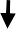 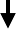 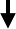 Evet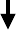 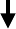 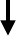 Evet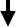 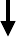 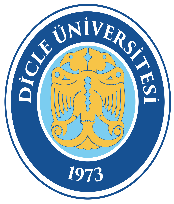 DİCLE ÜNİVERSİTESİSosyal Güvenlik Prim Ödemeİş Akış ŞemasıDoküman Kodu: SDB-İA-61DİCLE ÜNİVERSİTESİSosyal Güvenlik Prim Ödemeİş Akış ŞemasıYürürlük Tarihi: 05.10.2022DİCLE ÜNİVERSİTESİSosyal Güvenlik Prim Ödemeİş Akış ŞemasıRevizyon Tarihi/No: 00